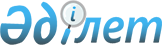 Қазақстан Республикасы Ауыл шаруашылығы министрінің 2011 жылғы 27 мамырдағы № 08-2/291 "Облыстар және cубсидиялау бағыттары бойынша мал шаруашылығы өнімдерінің өнімділігін және сапасын арттыруды субсидиялауға республикалық бюджетте көзделген қаражатты бөлуін бекіту туралы" бұйрығына өзгерістер енгізу туралыҚазақстан Республикасы Ауыл шаруашылығы министрінің м.а. 2011 жылғы 15 қыркүйектегі № 08-2/526 Бұйрығы. Қазақстан Республикасы Әділет министрлігінде 2011 жылы 30 қыркүйекте № 7226 тіркелді

      «Қазақстан Республикасы Үкіметінің 2011 жылғы 11 наурыздағы № 252 қаулыcына өзгерістер мен толықтырулар енгізу туралы» Қазақстан Республикасы Үкіметінің 2011 жылғы 21 маусымдағы № 681 қаулысын жүзеге асыру мақсатында, БҰЙЫРАМЫН:



      1. Қазақстан Республикасы Ауыл шаруашылығы министрінің 2011 жылғы 27 мамырдағы № 08-2/291 «Облыстар және cубсидиялау бағыттары бойынша мал шаруашылығы өнімдерінің өнімділігін және сапасын арттыруды субсидиялауға республикалық бюджетте көзделген қаражатты бөлуін бекіту туралы» Қазақстан Республикасының (нормативтік құқықтық актілерді мемлекеттік тіркеу тізілімінде № 7034 тіркелді) бұйрығына мынадай өзгеріс енгізілсін:



      облыстар және субсидиялау бағыттары бойынша мал шаруашылығы өнімдерінің өнімділігін және сапасын арттыруды субсидиялауға республикалық бюджетте көзделген қаражатты бөлу, көрсетілген бекітілген бұйрықпен, осы бұйрыққа қосымшаға сәйкес мынадай редакцияда жазылсын.



      2. Қазақстан Республикасы Ауыл шаруашылығы министрлігінің Мал шаруашылығын дамыту және ветеринариялық қауіпсіздік департаменті (Р.А. Тоқсеитова) осы бұйрықты заңнамада белгіленген тәртіппен Қазақстан Республикасы Әділет министрлігінде мемлекеттік тіркеуді қамтамасыз етсін.



      3. Осы бұйрықтың орындалуын бақылау Қазақстан Республикасы Ауыл шаруашылығы вице-министріне жүктелсін (С.С.Хасенов).



      4. Осы бұйрық оны алғаш ресми жариялаған күнiнен он күнтiзбектiк күн өткеннен кейiн күшiне енгiзiледi.      Министрдің

      міндетін атқарушы                               Е. Аман

Қазақстан Республикасы  

Ауыл шаруашылығы министрінің

2011 жылғы 9 қыркүйектегі

№ 08-2/526 бұйрығына  

қосымша         Қазақстан Республикасы  

Ауыл шаруашылығы министрінің

2011 жылғы 27 мамырдағы 

№ 08-2/291 бұйрығымен   

бекітілген         

Облыстар және субсидиялау бағыттары бойынша

мал шаруашылығы өнімдерінің өнімділігін және

сапасын арттыруды субсидиялауға республикалық

бюджетте көзделген қаражатты бөлукестенің жалғасы:
					© 2012. Қазақстан Республикасы Әділет министрлігінің «Қазақстан Республикасының Заңнама және құқықтық ақпарат институты» ШЖҚ РМК
				Шығыс баптары (мың теңге)Шығыс баптары (мың теңге)Шығыс баптары (мың теңге)Шығыс баптары (мың теңге)Шығыс баптары (мың теңге)Шығыс баптары (мың теңге)ОблыстарСиыр етіШошқа етіҚой етіЖылқы етіҚымызШұбатАқмола117337,015452,02286,03627,05569,0605,0Ақтөбе115700,075013,04300,02058,0121,0Алматы182000,060010,025000,028191,011743,024750,0Атырау45239,01200,05716,02058,011000,0Шығыс Қазақстан625983,041407,022329,02572,03149,0Жамбыл37166,09455,015950,03894,06300,01578,0Батыс Қазақстан292821,010502,05750,013418,03106,0825,0Қарағанды270718,0178498,047744,034729,011536,0Қызылорда10826,03296,0828,01432,0880,0Қостанай272120,05341,0380,0103,0635,0Маңғыстау1905,0772,017600,0Павлодар239628,083113,019700,011062,03990,0Солтүстік Қазақстан126136,075372,02572,0701,0Онтүстік Қазақстан22500,011175,015207,04116,01718,02000,0Барлығы:2358174,0566538,0169563,0110000,050000,059238,0Шығыс баптары (мың теңге)Шығыс баптары (мың теңге)Шығыс баптары (мың теңге)Шығыс баптары (мың теңге)Шығыс баптары (мың теңге)Шығыс баптары (мың теңге)ОблыстарБиязы жүнҚұс етіКүрке тауық етіЖұмыртқаСүтШыры және ірі азықтарЖиыныАқмола231000,0676555,0294031,055377,0119393,0Ақтөбе85800,0192055,040222,060692,0575961,0Алматы69210,03386332,01033000,0544925,0231336,05596497Атырау3839,039919,0108971,0Шығыс Қазақстан2625,01297156,0188742,0658098,0219380,03061441,0Жамбыл39382,043688,035869,046894,0240176,0Батыс Қазақстан2168,0125193,033056,0122252,0609091,0Қарағанды453057,0496974,086480,0132988,01712724,0Қызылорда46175,018230,081667,0Қостанай116820,0361287,0407264,086845,01250795,0Маңғыстау4586,024863,0Павлодар199100,0293788,089595,0939976,0Солтүстік Қазақстан75900,0366434,0416708,042043,01105866,0Онтүстік Қазақстан9977,0135000,0150000,0196027,056115,033453,0637288,0Барлығы:123362,05573165,0150000,03879055,02916570,01183590,017139255,0